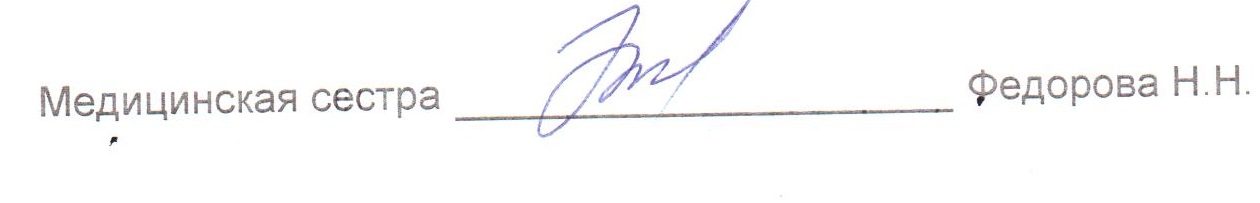 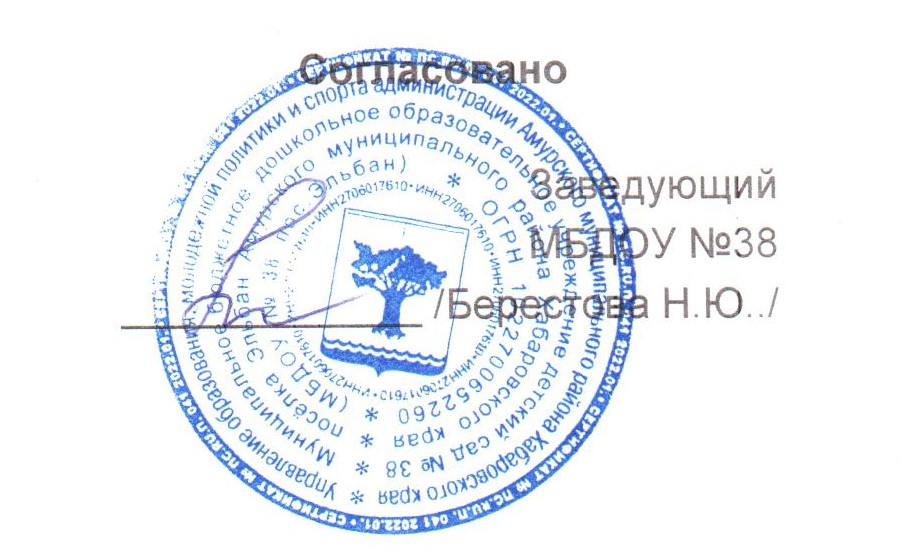 МЕНЮМЕНЮМЕНЮМЕНЮ5 апреля 2024 г.5 апреля 2024 г.5 апреля 2024 г.5 апреля 2024 г.5 апреля 2024 г.5 апреля 2024 г.5 апреля 2024 г.5 апреля 2024 г.5 апреля 2024 г.Сад 12 часовСад 12 часовСад 12 часовСад 12 часовСад 12 часовСад 12 часовСад 12 часовСад 12 часовСад 12 часовСад 12 часовСад 12 часовСад 12 часовСад 12 часовСад 12 часовСад 12 часовСбор-
ник
рецеп-
турСбор-
ник
рецеп-
тур№
техн.
картыНаименование блюдаНаименование блюдаНаименование блюдаНаименование блюдаВыходВыходХимический составХимический составХимический составХимический составХимический составХимический составЭнерге-
тическая
ценность,
ккалВита-
мин
С, мгСбор-
ник
рецеп-
турСбор-
ник
рецеп-
тур№
техн.
картыНаименование блюдаНаименование блюдаНаименование блюдаНаименование блюдаВыходВыходБелки, гБелки, гЖиры, гЖиры, гЖиры, гУгле-
воды, гЭнерге-
тическая
ценность,
ккалВита-
мин
С, мгЗавтракЗавтракЗавтракЗавтракЗавтракЗавтракЗавтракЗавтракЗавтракЗавтракЗавтракЗавтракЗавтракЗавтракЗавтракЗавтракЗавтрак20082008112СУП МОЛОЧНЫЙ С МАКАРОННЫМИ
ИЗДЕЛИЯМИСУП МОЛОЧНЫЙ С МАКАРОННЫМИ
ИЗДЕЛИЯМИСУП МОЛОЧНЫЙ С МАКАРОННЫМИ
ИЗДЕЛИЯМИСУП МОЛОЧНЫЙ С МАКАРОННЫМИ
ИЗДЕЛИЯМИ1801804,14,13,63,63,615,51290,72008200813МАСЛО (ПОРЦИЯМИ)МАСЛО (ПОРЦИЯМИ)МАСЛО (ПОРЦИЯМИ)МАСЛО (ПОРЦИЯМИ)55004,14,14,1037020082008ХЛЕБ ПШЕНИЧНЫЙХЛЕБ ПШЕНИЧНЫЙХЛЕБ ПШЕНИЧНЫЙХЛЕБ ПШЕНИЧНЫЙ40403,73,70,20,20,220,3920к/кк/кк/кКАКАО С МОЛОКОМ СГУЩЕНЫМКАКАО С МОЛОКОМ СГУЩЕНЫМКАКАО С МОЛОКОМ СГУЩЕНЫМКАКАО С МОЛОКОМ СГУЩЕНЫМ180180333,83,83,825,21490,4ИтогоИтогоИтогоИтогоИтогоИтогоИтого40540510,910,911,811,811,865,24071,1II ЗавтракII ЗавтракII ЗавтракII ЗавтракII ЗавтракII ЗавтракII ЗавтракII ЗавтракII ЗавтракII ЗавтракII ЗавтракII ЗавтракII ЗавтракII ЗавтракII ЗавтракII ЗавтракII Завтрак20082008442СОК ФРУКТОВЫЙСОК ФРУКТОВЫЙСОК ФРУКТОВЫЙСОК ФРУКТОВЫЙ1501500,50,50,10,10,110,1463ИтогоИтогоИтогоИтогоИтогоИтогоИтого1501500,50,50,10,10,110,1463ОбедОбедОбедОбедОбедОбедОбедОбедОбедОбедОбедОбедОбедОбедОбедОбедОбед2012201241САЛАТ ИЗ МОРКОВИ С ЗЕЛЕНЫМ
ГОРОШКОМСАЛАТ ИЗ МОРКОВИ С ЗЕЛЕНЫМ
ГОРОШКОМСАЛАТ ИЗ МОРКОВИ С ЗЕЛЕНЫМ
ГОРОШКОМСАЛАТ ИЗ МОРКОВИ С ЗЕЛЕНЫМ
ГОРОШКОМ50500,80,84,94,94,93601,22012201263БОРЩ С ФАСОЛЬЮ И КАРТОФЕЛЕМБОРЩ С ФАСОЛЬЮ И КАРТОФЕЛЕМБОРЩ С ФАСОЛЬЮ И КАРТОФЕЛЕМБОРЩ С ФАСОЛЬЮ И КАРТОФЕЛЕМ1801803,53,55,45,45,415,4996,420082008262ГОВЯДИНА, ТУШЕННАЯ С
КАПУСТОЙГОВЯДИНА, ТУШЕННАЯ С
КАПУСТОЙГОВЯДИНА, ТУШЕННАЯ С
КАПУСТОЙГОВЯДИНА, ТУШЕННАЯ С
КАПУСТОЙ20020012,412,41515151126523,520082008401КОМПОТ ИЗ СУШЕНЫХ ПЛОДОВКОМПОТ ИЗ СУШЕНЫХ ПЛОДОВКОМПОТ ИЗ СУШЕНЫХ ПЛОДОВКОМПОТ ИЗ СУШЕНЫХ ПЛОДОВ1801800,40,40,10,10,124,1820,220082008ХЛЕБ РЖАНО-ПШЕНИЧНЫЙХЛЕБ РЖАНО-ПШЕНИЧНЫЙХЛЕБ РЖАНО-ПШЕНИЧНЫЙХЛЕБ РЖАНО-ПШЕНИЧНЫЙ50503,33,30,60,60,621,51010ИтогоИтогоИтогоИтогоИтогоИтогоИтого66066017,117,125,425,425,453,560731,3ПолдникПолдникПолдникПолдникПолдникПолдникПолдникПолдникПолдникПолдникПолдникПолдникПолдникПолдникПолдникПолдникПолдник20122012400МОЛОКО КИПЯЧЕНОЕМОЛОКО КИПЯЧЕНОЕМОЛОКО КИПЯЧЕНОЕМОЛОКО КИПЯЧЕНОЕ2002005,65,66,26,26,29,1107120082008ПРЯНИКИПРЯНИКИПРЯНИКИПРЯНИКИ50503,63,64,74,74,735,11970ИтогоИтогоИтогоИтогоИтогоИтогоИтого2502509,29,210,910,910,944,23041УжинУжинУжинУжинУжинУжинУжинУжинУжинУжинУжинУжинУжинУжинУжинУжинУжин20082008260АЗУАЗУАЗУАЗУ20020012,612,612,712,712,718,5256920122012392ЧАЙ БЕЗ САХАРАЧАЙ БЕЗ САХАРАЧАЙ БЕЗ САХАРАЧАЙ БЕЗ САХАРА1801800,10,10000,320КОНФЕТЫ ЖЕЛЕЙНЫЕКОНФЕТЫ ЖЕЛЕЙНЫЕКОНФЕТЫ ЖЕЛЕЙНЫЕКОНФЕТЫ ЖЕЛЕЙНЫЕ30300,30,300021,1930,820082008ХЛЕБ ПШЕНИЧНЫЙХЛЕБ ПШЕНИЧНЫЙХЛЕБ ПШЕНИЧНЫЙХЛЕБ ПШЕНИЧНЫЙ4040330,20,20,219,5920ИтогоИтогоИтогоИтогоИтогоИтогоИтого45045015,715,712,912,912,959,34439,8ВсегоВсегоВсегоВсегоВсегоВсегоВсегоВсегоВсего53,853,861,161,161,1261,2180746,2